Address to be sent: Vardiya Reklam ve Danışmanlık A.Ș. Müeyyetzade Mah. Kemeraltı Cad. Bahçeşehir Üniversitesi Blok No: 24/3 D: 806 Beyoğlu / İstanbul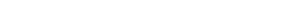 	Phone : +90 (212) 982 45 85 - E-Mail: info@gamingistanbul.comGIST Regulation on Child ProtectionVardiya & GIST ascribe huge importance to the protection of children and young visitors. With this end, cooperation has been sustained with the PEGI (The Pan-European Game Information) and it aimed to encourage visitors to reach the content appropriate for their age interval. To ensure that, colorful bracelets will be distributed in the venue. Here are the colors and age interval:younger than 12 to watch such content, then there no restriction for such stand designs.*	If a game, video clip or presentation is suitable for the visitors youn- ger than 12, it can be demonstrated in public.The games, video clips of games and presentations on a game must bear the logo of the rating institution on monitors and other stations.Age 0-3Age 3-12: Not allowed to the exhibition: GreenThese rules apply to all GIST exhibitors.Age 12-16 : Yellow Age 16-18 : Yellow Age 18+ plus : RedAll exhibitors are responsible to ensure that their games are rated by PEGI (or another rating organization that is a member of the IARC) and that bracelets are controlled by the representatives of the stands. In this re- gard, all stands will be inspected to make sure the exhibitors respects the Regulation.Contents to be Rated:All games to be released at the parts of the stands that are open to pub- lic (irrespective of the platform) as well as presentations on videos and games must be rated. This rules does not apply to the areas open to the visitors above 18.Stand Order:All stands in the GIST exhibit will be open to all visitors but arrangements must be made according to age limitation and bracelet rule.If a game, video clip or presentation on game is not rated according to an audience of 18+, they can be released in an isolated indoor place. Entrance into this place must be controlled and only the visitors wearing`red1` bracelet can be allowed. Such content is not allowed to be installed in a public place.If a game, video clip or presentation is suitable for age 16-18, it can be released at stands open to public but monitors can be viewed for the visitors bearing yellow a bracelet. Visitors younger than 16 are prohibited to watch such content.If a game, video clip or presentation is suitable for age 12-16, it can be released at stands open to public. However, visitors younger than 12 are allowed only under parental supervision or anyone above 18 and providing company to the minors. If there is no problem for the visitors